SOUTH CHURCH PRESCHOOLMAY/JUNE NEWSLETTER2018Dear Parents,The end of the school year is right around the corner, and at SCPS we still have lots do in the weeks to come.  We are hoping for lots of warm temperatures and sunshine in May.  The children have loved their springtime units.  It was a long winter and finally our students are enjoying their playground again.  We have lots of fun events plannedfor May/June.  We will be enjoying many exciting science and literacy activities.  We will be reviewing our letters and phonics each day,practicing numbers, counting, and exploring our environment.  *CURRICULUM*   *     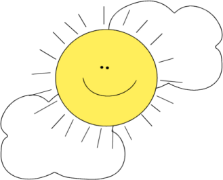 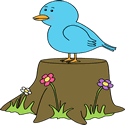                 *Teddy Bear Parade (2-day)  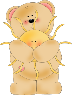 * Mommies are special   *How do Flowers grow/ The planting Cycle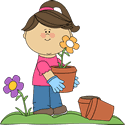 *Butterflies and Backyard Bugs   *Jump Frog Jump (2-day)* Chicka Chicka boom boom   *End of the year projects and fun. Parent ReadersOur reading schedule rosters are continuing.  If you haven’t had a chance to come in yet, and you still want to, check with your Head Teachers.  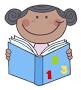 Event Reminders …  May 9th   3-Day Mother's Day Presentation   12:30 (in our Social Hall)May 11th   5-Day Mother's Day Presentation 12:30 (in South Church Preschool)Gym Observation for 5-Day Student    Tuesday, May 8th Gym Observation for 3-Day Students   Tuesday, May 15th Gym Observation for 2-Day Students   Friday, May 25th**Look for your posted schedule times**Pajama Day and Teddy Bear Parade for our 2-Day Students May 17/18Our 2-day students will be having pajama day on May 17th.  The students can wear their pajamas to school, so we can have a fun day with our Teddy bears.On May 18th, we will have a Teddy Bear Parade at School. The children should bring their bears to school with them on both days.More information will be passed out regarding this event.Graduation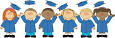 5-Day Pre-K Classes           June 1st   9:403-Day Preschool Classes        June 5th   9:402-Day End of the Year Off-Site Picnic     June 8th   11:00-1:00*More information to come shortly regarding these events.          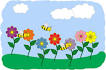 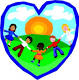     Summer Sprouts Music and Arts Camp RegistrationRegistration continues for Summer Sprouts.  Sessions are filling up, so if parents, who are interested, need a specific week, please get your request forms in soon.  We are limiting the number of campers per session this year, so once we meet our maximum number, you may not get the particular week you need.  We are hoping to order our supplies first week in June, and we would like to get most of our final numbers in soon, if possible.  Your Cooperation is greatly appreciated,            Stephanie Letizia and Kathye Flanagan            Any questions regarding camp can go to:      Teach2kds3@aol.com or Kathyeflan@gmail.com   SEE YOU SOON MANY THANKS…  We want to thank Erin Petrone for the wonderful job she has done running our Scholastic program.  We are so grateful for the time that she put in to have the reading program run smoothly.  We would like to announce that Carolyn Sowa will be taking it on in September.  A nice follow up for us.  Thanks go out to both ladies for their kind hearts and effort in helping us run a successful program and adding so much literacy to our program.We also want to thank all of our families for your donations and support throughout the year.  Our center has become a very special place for children to grow and learn.  We are so proud of the work we are doing and we know that we couldn't do it without the support of our student's families. We have loved partnering with you to making the school year so successful for all of our little ones.  It has been our pleasure to serve you and watching the students mature and develop a love for their educational environment couldn't be more fulfilling for our staff.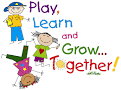           PLAYGROUND FUN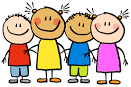 Our students are spending more time on the playground now that the weather is warming up. Please be mindful of the shoes your children are wearing for outside play.  Shoes with shiny bottoms (like dress shoes) are not appropriate for the climbing toys the children often play on.  Sandals can be uncomfortable with the wood chip outside.  Please make sure that shoelaces are double tied and not too long so the students won't have a problem with them when they are outdoors.  Layered clothing is smart to wear during the spring season.  If parents send their children in already prepared for playground, it saves our teachers time and fosters independence in our students.   The teachers work hard to monitor outside play to keep the children from getting hurt.  We are not going to be able to prevent every fall and boo boo, but we want to beat the odds as much as we can.  Please help us keep the students safe when it comes to outside playtime.GYM CLASSES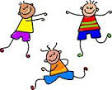       3-Day and 5-day:  5/1, 5/8 (gym observation 5-day)                             5/15 (gym observation 3-day)                               5/22,5/29, 6/4 (3-day)      2-Day   5/17, 5/25 (gym observation), MUSIC CLASSES        3-Day and Pre-K      Monday 5/23  2-Day                  Thursday 5/24         Items still needed for School this Month       Glue Sticks, Recycled Yogurt Cups, Napkins, 6 oz. Drinking cups, Hand soap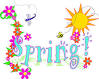 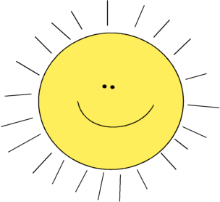 Attention Parents   This month we will be handing out information about Griffith Academy's Summer ProgramIf you want further information about the Academy… you can email Griffithacademy.comOr speak with Erin Sullivan directly.  Her contact information is available at school.Speak with Mrs. Letizia if you would like to speak with Erin.	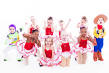 * Please be sure to send in your 4th quarter tuition if you have not already done so.* First quarter tuition payments for fall are due now to insure your spot for September.Classroom phone:  860 633-9554Director, Stephanie Letizia, phone:       Email:   teach2kds3@aol.comDirector's Administrator, Email:   Claire.mcrae1393@gmail.com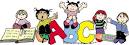 Our staff has LOVED working with each of our families, and we and look forward to working with some again in the fall.  Thank you for all you have given to our center and for sending us your precious little ones.  Have a wonderful, safe and happy summer.